根据《大连民族大学优秀人才引进与管理实施办法（试行）》及《大连民族大学2019年公开招聘高层次人才公告》，经个人申报、资格审查、试讲考核、体检考察、查阅干部档案等程序，经学校党委研究，确定了大连民族大学2019年公开招聘高层次人才李旻1人，现予以公示。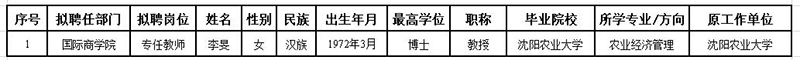 公示期为7个工作日（自公告发布之日起）。公示期间，如有问题，请及时向我单位人事处（或纪委办公室）反映。受理意见方式：电话反映、面谈、书面反映等联系电话：0411-87656210（大连民族大学人事处）          0411-87656040（大连民族大学纪委办公室）大连民族大学2019年10月8日